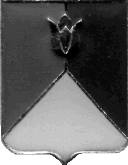 РОССИЙСКАЯ ФЕДЕРАЦИЯАДМИНИСТРАЦИЯ КУНАШАКСКОГО МУНИЦИПАЛЬНОГО РАЙОНАЧЕЛЯБИНСКОЙ ОБЛАСТИПОСТАНОВЛЕНИЕот 18 ноября 2020 г.   № 1620О создании   рабочей группы межведомственного взаимодействия   по подготовке и проведению   государственной итоговой аттестации          по образовательным программам основного общего и среднего общего образования    на     территории Кунашакского     муниципального   района         В соответствии с Порядком проведения государственной итоговой аттестации (далее-ГИА) по образовательным программам среднего общего образования, утвержденным приказом Министерства образования и науки Российской Федерации от 26 декабря 2013 года N 1400, Порядком проведения ГИА по образовательным программам основного общего образования, утвержденным приказом Министерства образования и науки Российской Федерации от 25 декабря 2013 года N 1394ПОСТАНОВЛЯЮ:         1.Создать рабочую группу межведомственного взаимодействия по подготовке и проведению ГИА на территории Кунашакского муниципального района.         2.Утвердить:- состав рабочей группы, согласно приложению 1;- Положение о рабочей группе, согласно приложению 2. 3.Начальнику отдела информационных технологий Ватутину В.Р. опубликовать настоящее постановление на официальном сайте Кунашакского муниципального района.   4.Организацию исполнения настоящего постановления возложить на заместителя Главы района по социальным вопросам А.Т. Нажметдинову. Глава района                                                                                            С.Н. АминовПриложение 1к постановлению Администрации Кунашакского муниципального района от  ______________2020 №________Состав рабочей группы межведомственного взаимодействия по подготовке и проведению ГИА на территории Кунашакского муниципального районаПриложение 2к постановлению АдминистрацииКунашакского муниципального района от_____________2020    №________Положение о рабочей группе межведомственного взаимодействия по подготовке и проведению государственной итоговой аттестации на территории Кунашакского муниципального района1. ОБЩИЕ ПОЛОЖЕНИЯ1.1. Положение о Рабочей группе межведомственного взаимодействия по подготовке и проведению ГИА на территории Кунашакского муниципального района (далее - Положение) регламентирует порядок создания и работы Рабочей группы межведомственного взаимодействия по подготовке и проведению ГИА на территории Кунашакского муниципального района.1.2. В своей деятельности Рабочая группа межведомственного взаимодействия по подготовке и проведению ГИА на территории Кунашакского муниципального района (далее - Рабочая группа) руководствуется законодательством Российской Федерации в сфере образования, нормативными правовыми актами Министерства образования и науки Российской Федерации, регламентирующими подготовку и проведение ГИА, настоящим Положением.1.3. Рабочая группа действует на общественных началах на период подготовки и проведения ГИА на территории Кунашакского муниципального района.2. ЦЕЛИ, ЗАДАЧИ И ФУНКЦИИ РАБОЧЕЙ ГРУППЫ2.1. Рабочая группа создается с целью обеспечения взаимодействия и координации деятельности органов местного самоуправления, общеобразовательных организаций, правоохранительных органов, органов здравоохранения, электрических сетей по подготовке и проведению ГИА на территории Кунашакского муниципального района.2.2. Основными задачами деятельности Рабочей группы являются:а) рассмотрение вопросов по подготовке и проведению ГИА на территории Кунашакского муниципального района;б) внесение предложений по подготовке и проведению ГИА на территории Кунашакского муниципального района;в) организация и проведение ГИА в общеобразовательных организациях, расположенных на территории Кунашакского  муниципального района;2.3. Для решения задач Рабочая группа осуществляет следующие функции:а) формирует единую сеть взаимодействия всех участников организации и проведения ГИА;б) координирует ход проведения ГИА на территории Кунашакского муниципального района;в) осуществляет информационную поддержку участников ГИА, родителей (законных представителей), работников образовательных организаций, привлекаемых к организации ГИА, через средства массовой информации;г) координирует работу по обеспечению информационной безопасности при организации и проведении ГИА на территории Кунашакского муниципального района.3. СОСТАВ РАБОЧЕЙ ГРУППЫ3.1. Персональный и количественный состав Рабочей группы утверждается постановлением администрации Кунашакского муниципального района;3.2. В состав Рабочей группы входят представители органов местного самоуправления, правоохранительных органов, органов здравоохранения.3.3. Возглавляет работу Рабочей группы председатель.3.4. На заседание Рабочей группы могут приглашаться представители заинтересованных ведомств, представители общественности, представители общеобразовательных организаций.3.5. Заседания рабочей группы проводятся по мере необходимости.4. ПРАВА И ОБЯЗАННОСТИ ЧЛЕНОВ РАБОЧЕЙ ГРУППЫ4.1. Члены Рабочей группы имеют право:- заслушивать на заседаниях Рабочей группы руководителей и специалистов муниципальных учреждений и организаций, других должностных лиц по вопросам, относящимся к компетенции Рабочей группы;- запрашивать в установленном порядке необходимую для работы информацию по вопросам, относящимся к компетенции Рабочей группы;- вносить в установленном порядке главе Кунашакского муниципального района предложения, направленные на реализацию задач Рабочей группы;- привлекать к работе Рабочей группы руководителей и специалистов органов местного самоуправления и их структурных подразделений, иных учреждений и организаций.4.2. Члены Рабочей группы обязаны:- руководствоваться в своей деятельности нормативными правовыми актами по вопросам проведения ГИА;- выполнять возложенные на них функции в соответствии с настоящим Положением;- соблюдать принцип конфиденциальности и безопасности информации;- своевременно рассматривать документы и иные материалы по вопросам организации и проведения ГИА.5. ПОРЯДОК РАБОТЫ И ОФОРМЛЕНИЕ ДЕЯТЕЛЬНОСТИ РАБОЧЕЙ ГРУППЫ5.1. Работа Рабочей группы осуществляется в форме заседаний.5.2. Заседание Рабочей группы считается правомочным для принятия решения при условии присутствия на нем не менее 2/3 списочного состава.5.3. Решение Рабочей группы принимается простым большинством голосов из числа присутствующих и оформляется в виде протокола, который подписывается председателем и членами Рабочей группы.5.4. Решения Рабочей группы учитываются в работе органами местного самоуправления, муниципальными общеобразовательными учреждениями, другими организациями и ведомствами, участвующими в проведении ГИА на территории Кунашакского муниципального района.№ п/пФИОДолжность 1Нажметдинова А.Т.    Заместитель Главы по социальным вопросам,председатель рабочей группы2Латыпова О.Р.Руководитель Управления образования администрации Кунашакского муниципального района,заместитель председателя рабочей группы3Сагитова Э.И.  ведущий специалист по общему образования Управления образования администрации Кунашакского муниципального района,секретарь рабочей группыЧлены рабочей группы:Члены рабочей группы:Члены рабочей группы:1Аюпова Ф.Г.  заместитель руководителя Управления образования администрации  Кунашакского муниципального района2Бакиева Л.Е.Директор Муниципального бюджетного общеобразовательного учреждения «Кунашакская средняя общеобразовательная школа» (пункт проведения ЕГЭ и ГВЭ)3Валеева З.Я.Директор Муниципального казённого общеобразовательного учреждения «Средняя общеобразовательная  школа посёлка Муслюмово железнодорожной станции» (пункт проведения ОГЭ)4Галимов  Н.Х.Начальнику Кунашакского ЦКТО ОАО «Ростелеком» (по согласованию)5Калинин В.А.Начальник филиал ОАО «МРСК Урала» - «Челябэнерго» (по согласованию)6Рахматуллин Р.А.Главный врач ГБУЗ «Районная больница с. Кунашак» (по согласованию)7Саматов Р.Р.Начальник отдела МВД России по Кунашакскому району (по согласованию)8Ульмаскулова Г.Г.Руководитель МУП «КунашакСпецТранс», член рабочей группы (по согласованию)